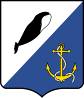 АДМИНИСТРАЦИЯПРОВИДЕНСКОГО ГОРОДСКОГО ОКРУГАПОСТАНОВЛЕНИЕВ целях устранения технических ошибок, Администрация Провиденского городского округаПОСТАНОВЛЯЕТ:1.	Внести в Постановление Администрации Провиденского городского округа от 23 марта 2021 г. № 106 «О внесении изменений в постановление Администрации Провиденского городского округа от 10 июля 2018 года № 212 «Об утверждении Порядка разработки, реализации и оценки эффективности муниципальных программ Провиденского городского округа» следующие изменения:1) В наименовании цифру «10» заменить цифрой «9»;2) В пункте 1 цифру «10» заменить цифрой «9».2.	Обнародовать настоящее постановление на официальном сайте Провиденского городского округа.3.	Настоящее постановление вступает в силу со дня обнародования.4.	Контроль за исполнением настоящего постановления оставляю за собой.И.о. главы Администрации				                            Е.В. ПодлесныйПодготовлено:	           Волчукова О.С.Согласовано:	          Юрченко Е.М.Разослано: дело, УФЭиО.от 23 августа 2021 г.                    № 309п.г.т. ПровиденияО внесении изменений в постановление Администрации Провиденского городского округа от 23 марта 2021 г. № 106 «О внесении изменений в постановление Администрации Провиденского городского округа от 10 июля 2018 года № 212 «Об утверждении Порядка разработки, реализации и оценки эффективности муниципальных программ Провиденского городского округа»